FOR IMMEDIATE RELEASE: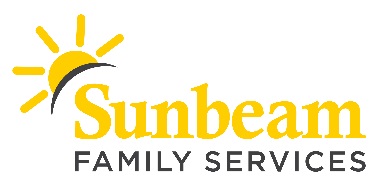 Nov. 15, 2018CONTACT:  Angie DossChief External Relations Officeradoss@sunbeamfamilyservices.org405-609-2311 (o) | 619-347-4057 (c)Download photos from the Fall Feast.Fall Feast Celebrated Educare Oklahoma City Families, Gave Thanks (OKLAHOMA CITY) – On Nov. 13, Educare Oklahoma City, a program of Sunbeam Family Services, hosted a family-style lunch for nearly 170 children and their families.  As part of the annual Fall Feast, guests were treated to a delicious Thanksgiving meal with all of the trimmings, including turkey, mashed potatoes with gravy, green beans, salad and pumpkin bars.“At Fall Feast, we break bread and give thanks for our family and friends,” said Jim Priest, chief executive officer of Sunbeam.  “We also give thanks for our community for their continued support in helping prepare Oklahoma’s children for kindergarten.”Fall Feast was made possible through support from community volunteers, including the Inasmuch Foundation and Robinson Park. “Sunbeam Family Services does an amazing job providing high-quality childcare and education to families at Educare Oklahoma City every day,” said Sarah Roberts, program officer at the Insamuch Foundation and Sunbeam board member.  “Today was an extra special day watching the families happily return to the school to enjoy Thanksgiving lunch with their beaming, excited children. Children proudly shared their classrooms and favorite activities and toys with their families.  Inasmuch Foundation staff was proud to serve alongside other community volunteers to assist Sunbeam Family Services in celebrating Thanksgiving with Educare Oklahoma City families.”Children who attend Educare Oklahoma City develop strong social skills, including self-confidence, and emerge better prepared for kindergarten. The state-of-the-art school that provides early childhood education and ignites a love of learning in children birth to five years old. Educare Oklahoma City builds partnerships with families, coming alongside them to help with goal-setting and accessing community resources.  Sunbeam helps children, families and seniors learn, grow, heal and thrive.  The nonprofit’s mission is to provide people of all ages with help, hope, and the opportunity to succeed through Early Childhood, Foster Care, Counseling and Senior Services.  For more information visit sunbeamfamilyservices.org or call 405-528-7721.###About Sunbeam Family ServicesFounded in 1907, Sunbeam Family Services is one of Oklahoma’s longest serving nonprofits, providing help, hope and the opportunity to succeed to people of all ages and all stages of life in central Oklahoma through Early Childhood, Counseling, Foster Care and Senior Services. To learn more, call 405-528-7721, visit sunbeamfamilyservices.org, or follow them on Facebook, Twitter and Instagram.About Educare Oklahoma CityChildren who attend Educare Oklahoma City develop strong social skills, including self-confidence and emerge better prepared for kindergarten. Educare Oklahoma City is a state-of-the-art school that provides early childhood education and ignites a love of learning in children birth to five years old. The school nurtures early learning and close the achievement gap of children who are in families who face the greatest number of obstacles to success. Educare Oklahoma City builds partnerships with families, coming alongside them to help with goal-setting and accessing community resources.  For more information visit okceducare.org or call 405-605-8232.